Three Forms of TotalitarianismCommunismJoseph Stalin ruled the Soviet Union from 1922 to 1953.  Historians hold him responsible for the deaths of millions of Russians.  The hammer in the communist symbol represents industrial workers, while the sickle represents agricultural workers.FascismBenito Mussolini was dictator of Italy from 1922 to 1943.  He used his power to control every aspect of the government and the press.  This symbol of fascism suggests that while a single stick may be easily broken, a bundle of sticks bound together is too strong to break.NazismWhile ruling Germany from 1933 to 1945, Adolf Hitler tried to rid Europe of Jews, Gypsies, and others he deemed “undesirable.”  The swastika is an ancient Hindu symbol of well-being.  The Nazis adopted it as a symbol of the German master race.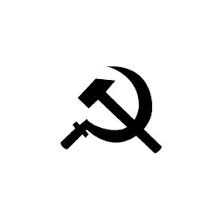 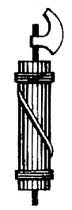 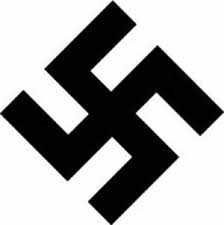 Key CharacteristicsThe Communist Party holds supreme powerBelief that the state should control the economyBrutal suppression of oppositionHostility to religion and human rightsKey CharacteristicsDictator holds supreme powerBelief that everyone should serve the stateExtreme nationalismGlorification of the militaryUse of censorship and terror to suppress oppositionKey CharacteristicsThe Nazi Party holds supreme powerBelief in racial superiorityAggressive territorial expansionElimination of “inferior” minoritiesRejection of democracy and civil liberties